Рекомендации по работе с досылкой документов заявителем на ЕПГУ по государственной услуге по назначению обеспечения по обязательному социальному страхованию от несчастных случаев на производстве и профессиональных заболеваний в виде оплаты дополнительных расходов, связанных с медицинской, социальной и профессиональной реабилитацией застрахованного при наличии прямых последствий страхового случая       Если заявление поступило из Единого портала государственных услуг (портал Госуслуг) и оказалось, что заявителем был направлен неполный комплект документов, то сотрудник  Социального Фонда России  создает уведомление о необходимости предоставления документов и отправляет  его заявителю через портал Госусслуг. .      После успешной отправки уведомления о необходимости предоставления документов на портале Госуслуг  заявителю придёт уведомление о том, что сотрудник Социального Фонда России  ожидает дополнительной информации.     На форме в правой  доступна кнопка «Заполнить», нажав которую заявитель может приложить перечень недостающих документов и/или направить комментарий в отделение  Социального Фонда России.  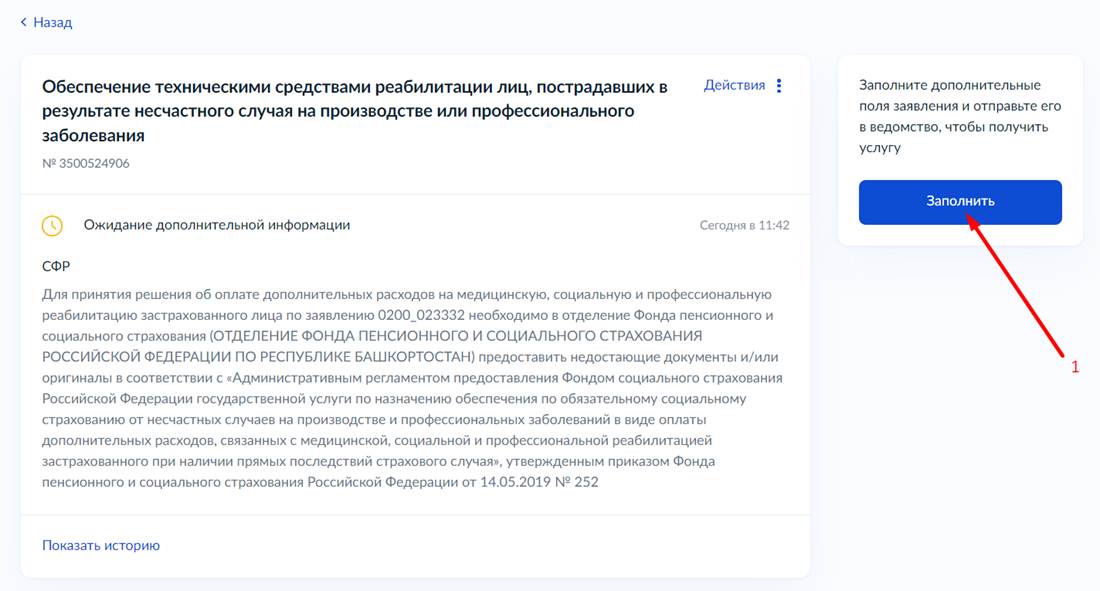 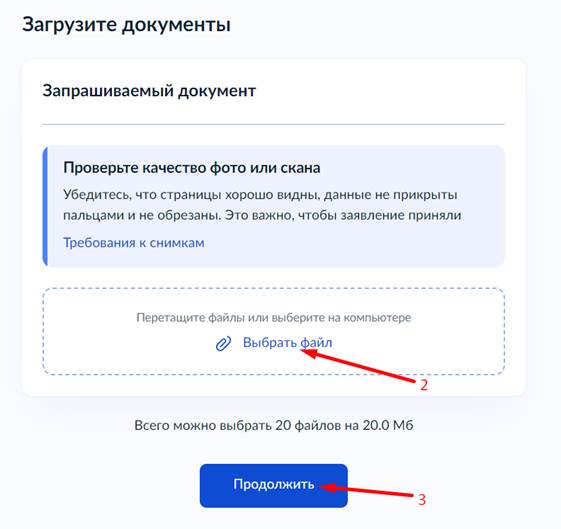 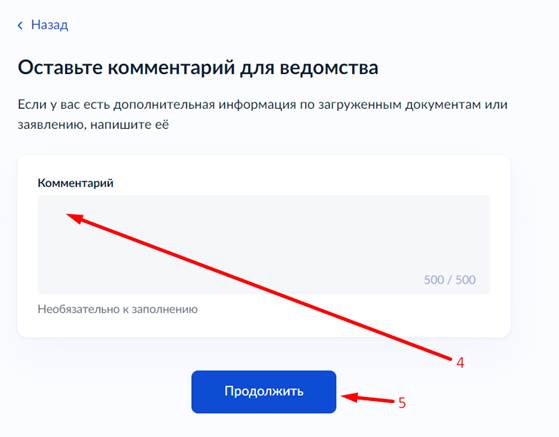 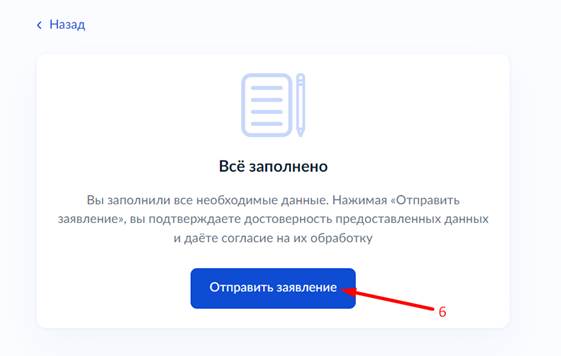 